Year 6Autumn 1Autumn 2Spring 1Spring 2Summer 1Summer 2In class textTraditional Tales, Folk and Fables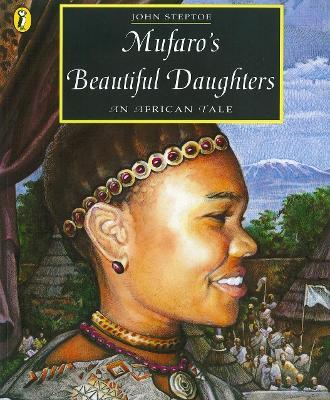 Mufaro’s Beautiful Daughters – John SteptoeStories with Related Themes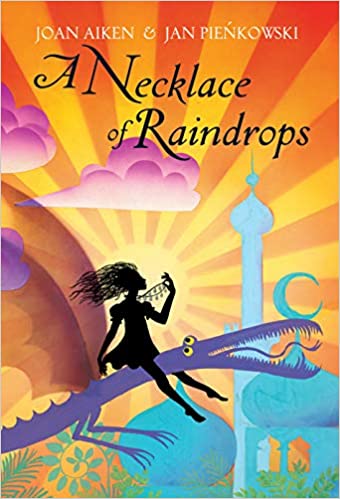 Necklaces of a raindrop – Joan AikenNon-Chronological Report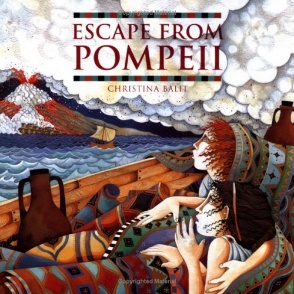 Escape from Pompeii – Christina BalitLetters written for a range of purposes 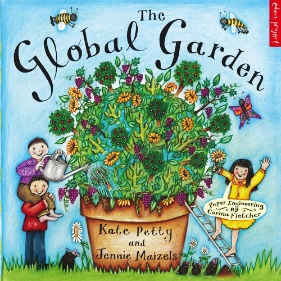 The Global Garden – Katy Petty & Jennie MaizelsStories by same author - Roald Dahl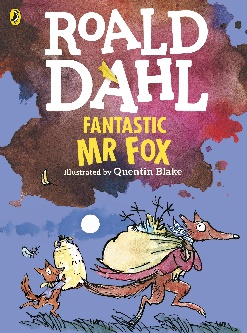 Fantastic Mr Fox – Roald DahlAdventure and Mystery Stories 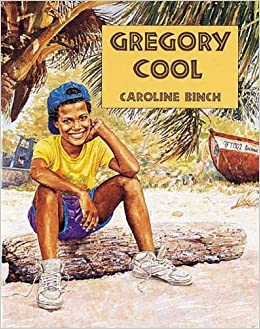 Gregory Cool – Caroline BinchClass bookThe Baker’s DaughtersThe Baker’s Cat + The Patchwork Quilt Roman Diary: The Journal of IlionaThe Night Gardener The TwitsFatima the Spinner and the Tent + The Julian StoriesWider Curriculum themeTraditional Tales, Folk and FablesStories with Related ThemesRomansPlants Stories by the Same AuthorEuropean countriesReading(DR/DSR) In addition to retrieval, inference and word building.Introduce pupils to a new reading focus each week to ensure a smooth transition from DSR to DR and sufficient expose to all reading strategies to develop familiarity. PredictionClarifying Asking QuestionsClarifying Making connections PredictionSummarising SummariseEvaluateAsking QuestionsMaking connectionsEvaluatingSPAGVocabulary, Grammar, PunctuationPunctuation – capital letters and full stops.Nouns, verbs and Adjectives.Present and past tenseExpanded noun phrasesDirect speechFormal language, 3rd person, factual informationFormal language, formulating writing for a range of purposesSubordinate and main clauseApostrophes – possessive and contracted.Adverbials ParagraphsORACYParticipate Active listeningBuild on ideasSummarise ReciteClarify and DebateExtended writing outcomesCharacter descriptionRecountNarrative (short story)Letter writing – write in the role of a characterNarrative (short)Non-Chronological Report WritingRecount Report writing Leaflet Diary entry Newspaper reportBalanced argumentCharacter profileExtending writingAlternative ending PSHE linksRHEBuilding relationships, Anti-bullying, environment COP26.Feelings and emotionsEnvironment: How can we look after our planet?Families and close positive relationships PSHE Programme of Study R1, R8 and R9Friends, Families and others (Module 2)‘Ourselves, growing and changing’How am I different to others?H21 – H24My relationships with others(Module 2) AssessmentHealthy lifestyle ‘Health and Wellbeing’H1 – H10Module 2 - Unit 3 ‘Keeping Safe’Drugs, alcohol and tobaccoMATHSNumber and place valueFour operations  Roman numerals + word problem solving Shapes and anglesSymmetry Geometry Measurement Area and PerimeterFractions Decimals  StatisticsTimeMoneyScience Light and ShadowsForces and MagnetsNo science topic focus this term. Science will be incorporated using numeracy problem solving questions. Plants Rocks and SoilAnimals Including Humans REBeginning with GodAdvent to ChristmasBeing a Sacramental personFrom Lent to EasterFrom Easter to PentecostA Godly LifeComputingUsing iPads to access TTRSResearch topicsOnline SafetyEmail – Purple Mash  Become a coder – Scratch Sequences, loops and debugging. Create a movie using iMovieProduce and broadcast a news report (green screen).PEHandballFitnessSwimmingHockeySwimmingTag RugbySwimmingCricketSwimmingRoundersSwimmingAthleticsSwimmingHistory or Geography History: Stone Age History: Local History and Black HistoryGeography: Compare and Identify human and physical features of two places – UK and Naples. Create a Roman map using a key to construct basic symbols for features. Use simple compass points – N, E, S, W. History: Roman Empire and ‘Romanisation’ of Britain. Explore the impact of technology, culture and beliefs The Roman Empire: What was it like in Roman Britain? What were Roman houses like?What was a Roman family like? What technology did the Romans bring? Geography – How do different climates affect harvest and plant growth?   Geography: Volcanoes, Earthquakes and TsunamisGeography: European Countries Art or DesignCave ArtTheatre puppet showDesigning stone age homes and clothing Design and make a pulleyDesign a Roman Chariot or Aqueduct. Mosaic design for a kitchen floorPlanting seeds Create a self-watering plantCreating Fossils Construction a life size human skeleton. MusicAfrican musicpMusic and instruments from around the world Roman instrumentation and music themes of these times (performance). 